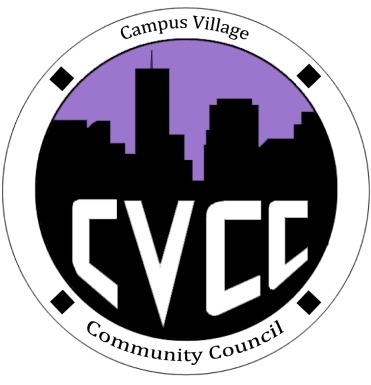 Community Council AgendaFriday, February 14, 2013Happy Valentine’s Day Call to Order: Roll Call:PresidentVice-PresidentTreasurerSecretaryMarketing Coordinator Marketing RepresentativeFinancial Report:Budget UpdateFunding RequestsUnfinished Business: CVCC Engagement- Tuesday, Feb.18 at 7:30pm in the Classroom Chocolate event from 7pm-9pmTownhall Meeting- Thursday, Feb. 20 at 7pm in the ClassroomAaron-Soul Food Budget ProposalNew Business:CVCC RecruitmentFrom the Floor:Advisor Remarks:Adjournment: 